Technical working party for ORNAMENTAL PLANTS AND FOREST TREESForty-Ninth Session
Gimcheon City, Republic of Korea, June 13 to 17, 2016Creation of illustrations for Test GuidelinesDocument prepared by the Office of the Union

Disclaimer:  this document does not represent UPOV policies or guidanceThe Annex to this document contains a copy of the presentation “Creation of illustrations for Test Guidelines” to be made by an expert from the Republic of Korea at the forty-ninth session of the Technical Working Party for Ornamental Plants and Forest Trees (TWO).[Annex follows]TWO/49/23ANNEXCREATION OF ILLUSTRATIONS FOR TEST GUIDELINES[End of Annex and of document]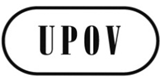 ETWO/49/23ORIGINAL:  EnglishDATE:  June 2, 2016 INTERNATIONAL UNION FOR THE PROTECTION OF NEW VARIETIES OF PLANTS INTERNATIONAL UNION FOR THE PROTECTION OF NEW VARIETIES OF PLANTS INTERNATIONAL UNION FOR THE PROTECTION OF NEW VARIETIES OF PLANTS GenevaGenevaGeneva1234567891011121314151617181920212223